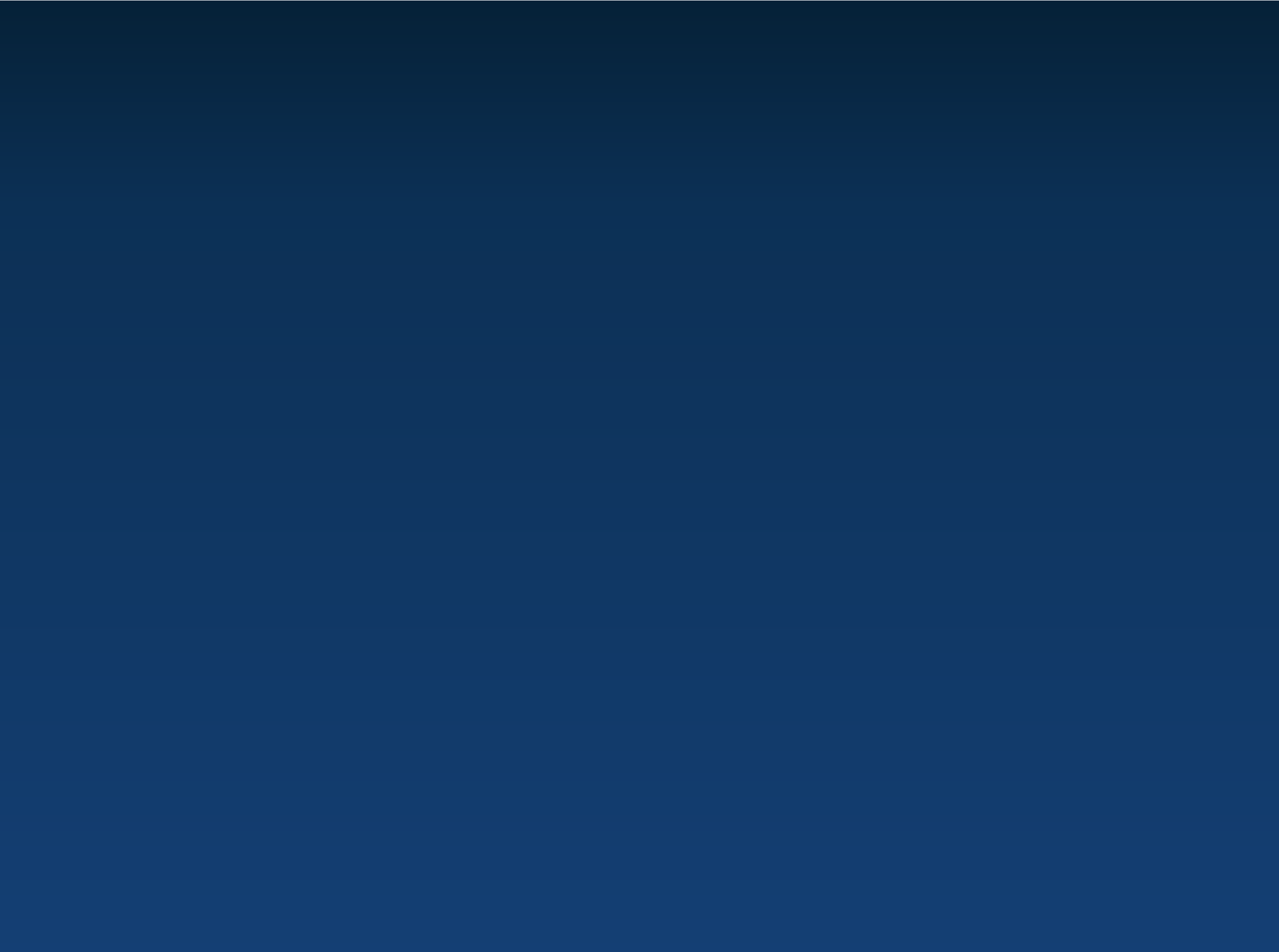 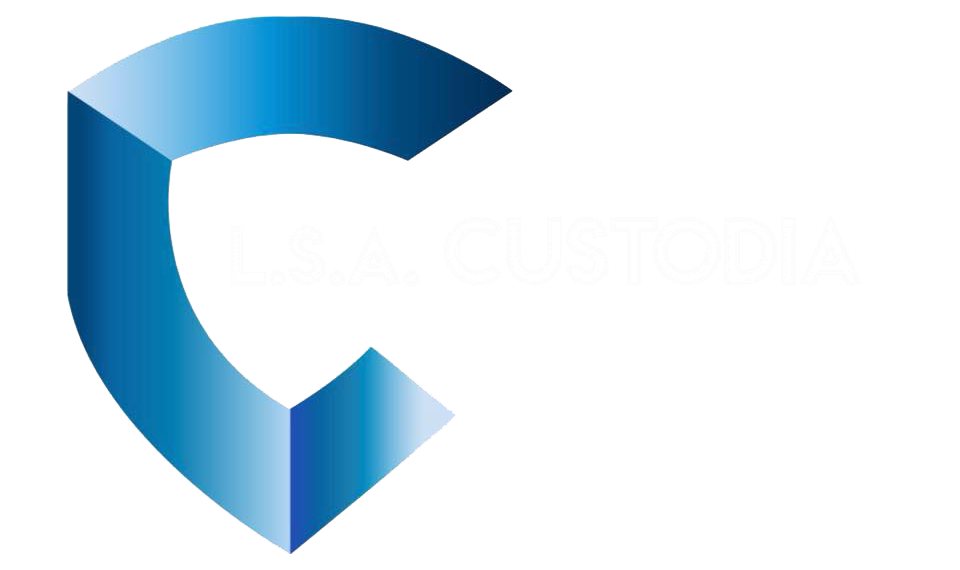 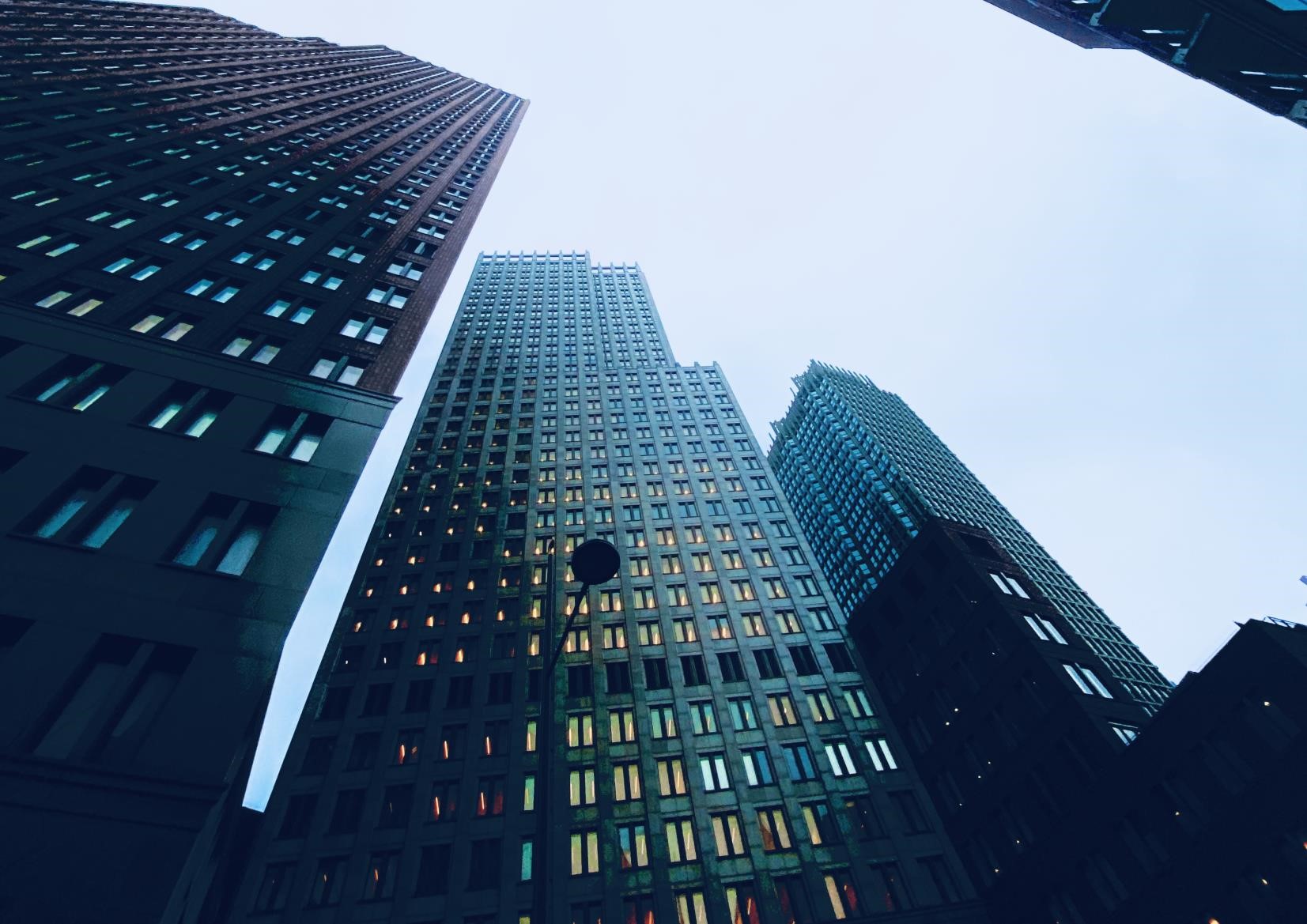 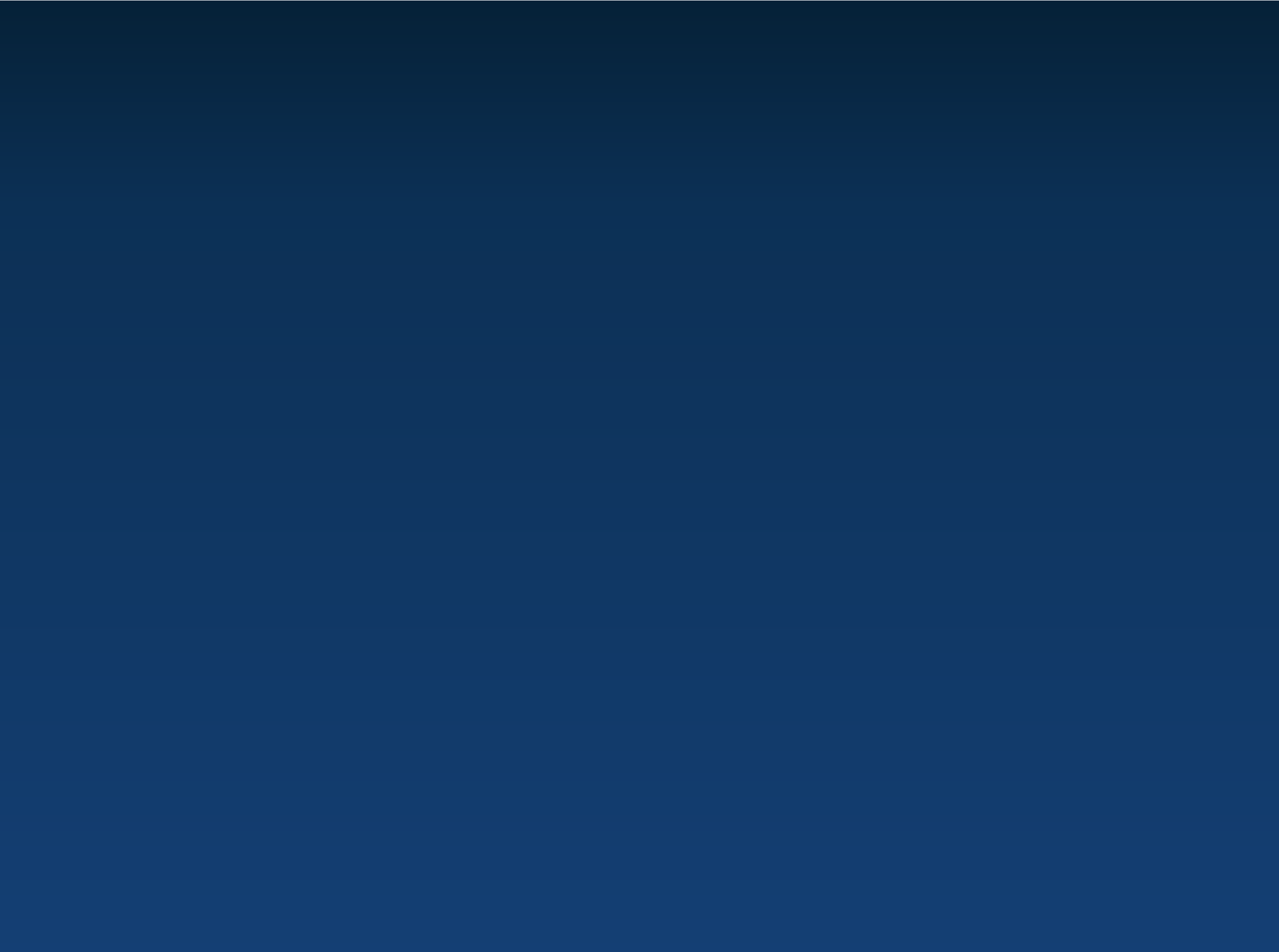 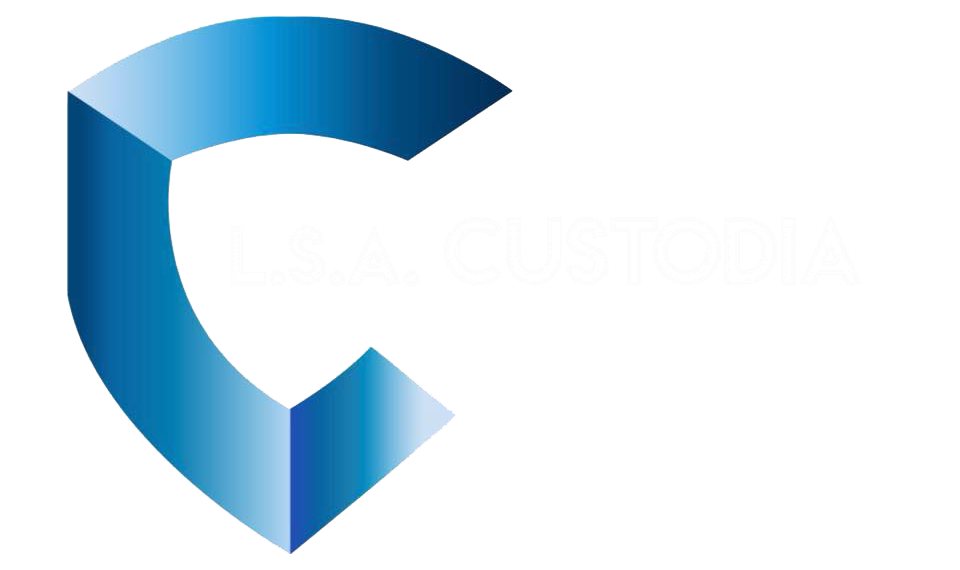 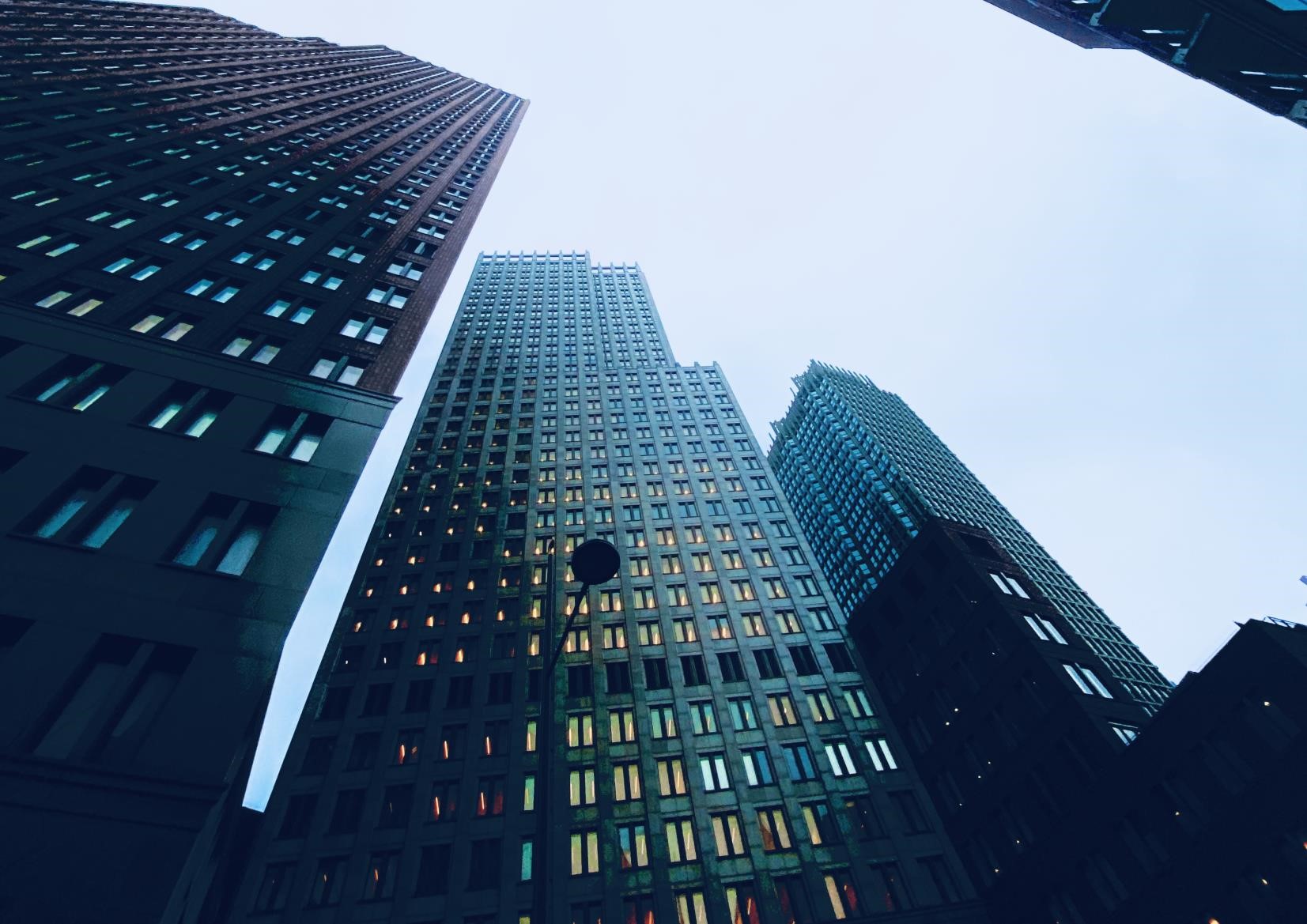 Corona Code of Conduct As a study association involved in student life, L.S.A. Custodia has a responsibility to ensure the safety of our members and to do our part in containing the spread of the COVID-19. To that end, this document sets out the code of conduct to be followed while organizing and managing our events.In keeping with Leiden University guidelines, the latest government guidelines are to be followed at all times. This applies to events organized by L.S.A. Custodia, committee meetings, and to all other activities related to the functioning of the association.All association members must take care to ensure that they and others are aware of and complying with the latest government guidelines and requirements or restrictions put in place by the Leiden University on the handling of the COVID-19.This also applies to board and committee members, who, owing to their special position within the association, carry an even greater responsibility to maintain the aforementioned guidelines.The board of L.S.A. Custodia will update the members of L.S.A. Custodia in a timely manner, ensuring the awareness of current measures.At events conducted with external partners of L.S.A. Custodia, efforts must be made to coordinate the following of government guidelines with the external partner.Members of L.S.A. Custodia attending L.S.A. Custodia events caught violating government guidelines will receive three warnings before being expelled from the event. If the same member is expelled from two events, they will no longer be allowed to attend the first future event of L.S.A. Custodia. This extends to all attendees of L.S.A. Custodia events.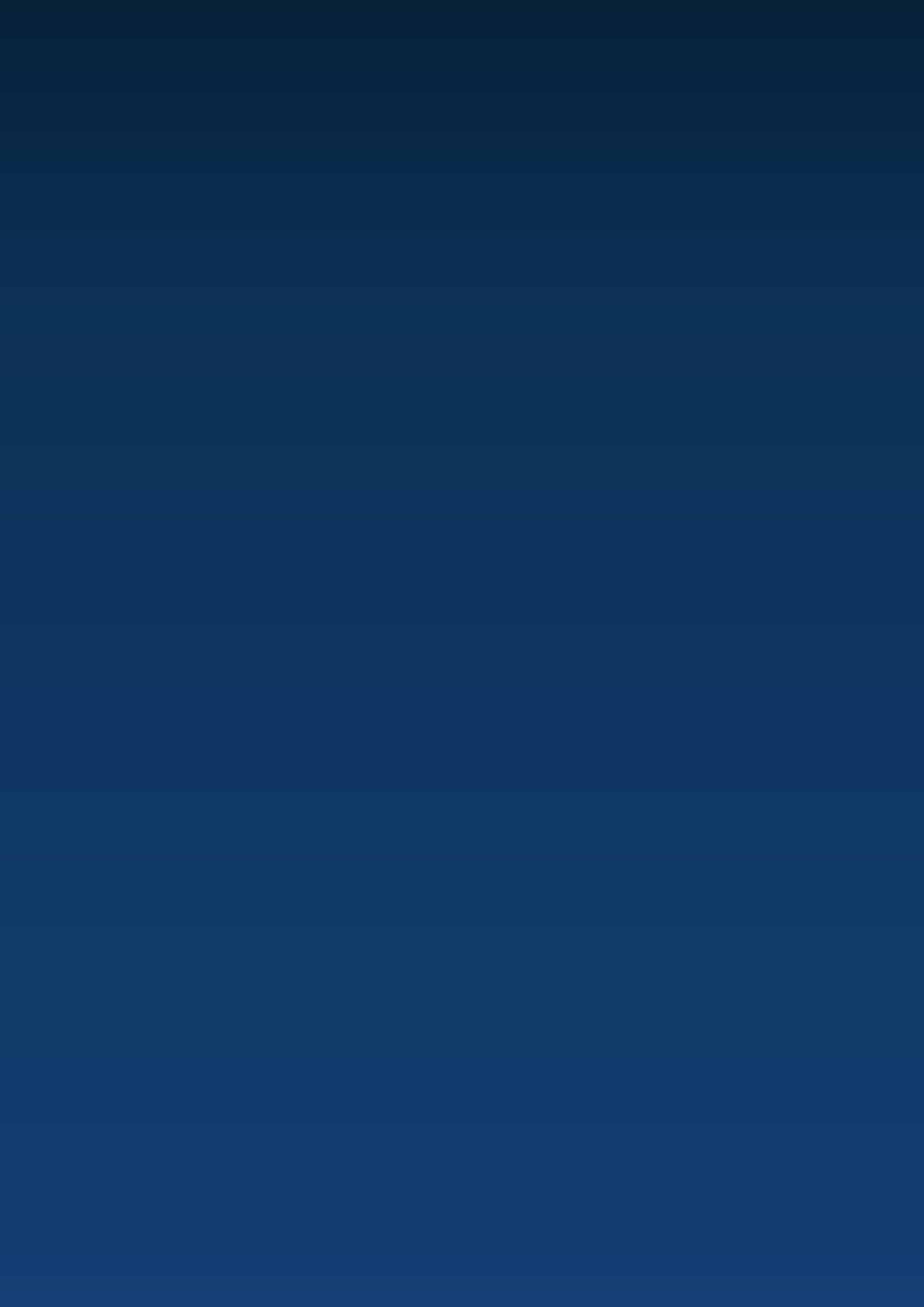 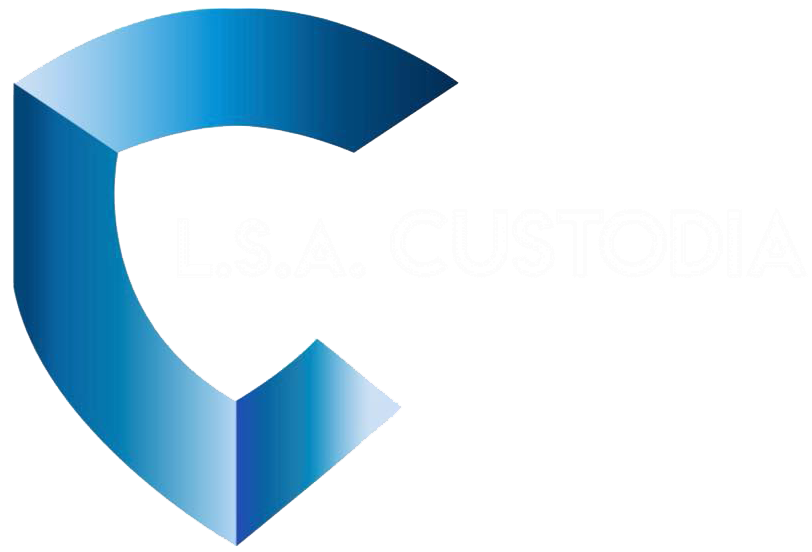 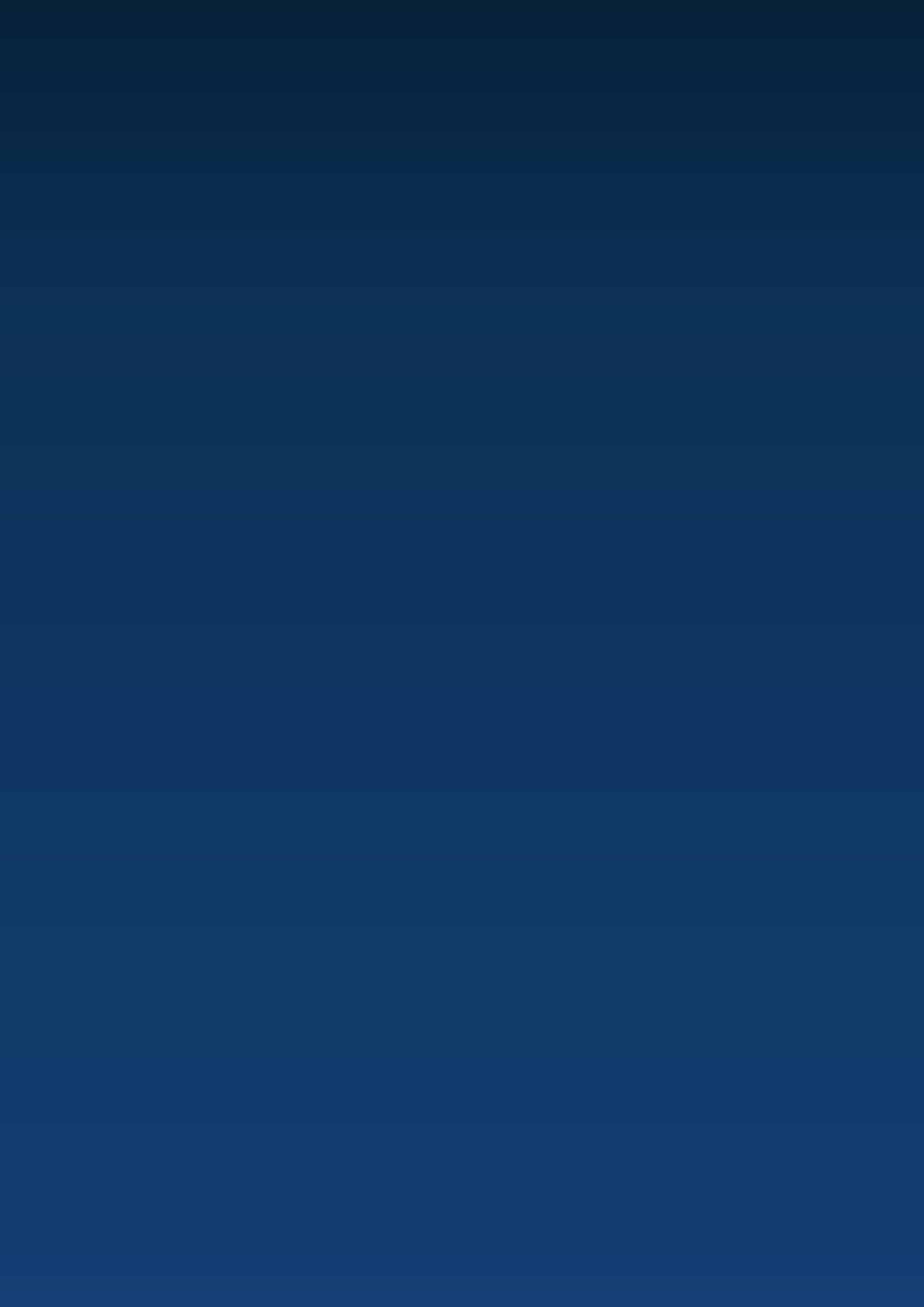 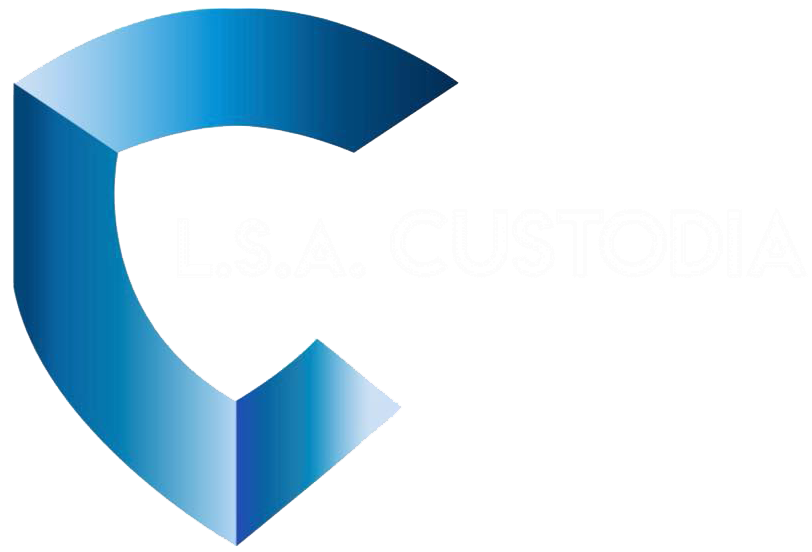 